IntroductionThe Dollars page in Time and Attendance is used to track employees’ earned dollars. If mileage is being tracked, it will also be added and edited from this screen. Access is dependent on user security and company set up.Navigating to the Dollars PageIn the Main Navigation menu, open the Daily Procedures folder. Open Data Entry subfolder.Click on the Dollars page. 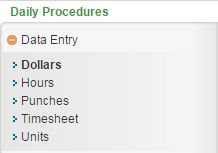 Reviewing the Dollars Page 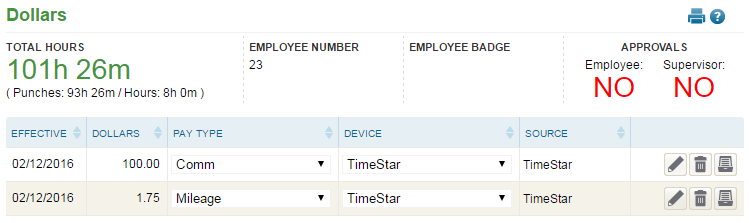 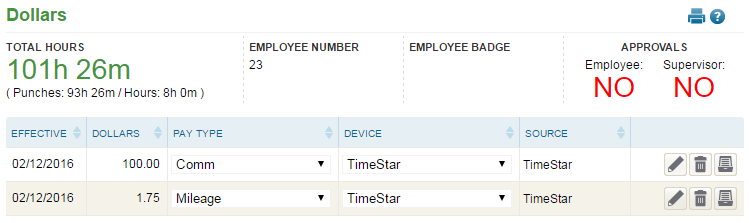 Summary BarTotal Hours – Total recorded time from the Punches and Hours pagesEmployee Number – Assigned employee numberBadge Number – Employee’s badge number if hardware clocks are in useApprovals – Status of employee and supervisor approvals Dollars and/or Mileage – Each dollars and/or mileage record. For definitions of each field, see the section titled “Detail Definitions.” Unnamed Column – Buttons that allow additional interaction with the record. Options include: Edit – Edit record details 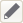  Delete – Delete record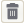  Audit Log – View details of the record’s audit log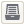 Additional Tools Print – Prints data displayed on the page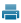  Online Help – Launches Time and Attendance online help for the Dollars page 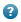 Detail DefinitionsDollars Detail Definitions Below is a list of the fields in alphabetical order that may be seen on the main Dollars page, or within the Detail View pop-up window when editing or adding a dollars record. Access to these fields is dependent on company set up.Amount – Dollar amount of the recordComment – Comment (to be) associated with the dollars record Device – Device from where the dollars record originated Device Number – Device from where the dollars record originatedDollars – Dollars amount of the recordEffective – Effective date of the dollars recordOrganization Level(s) – Organization level items assigned to the dollars recordPay Type – Pay Type applied to the dollars recordSource – Source from where the dollars record originatedSource Code – Source from where the dollars record originatedMileage Detail Definitions Below is a list of the fields in alphabetical order that may be seen on the main Dollars page, or within the Detail View pop-up window when editing or adding a mileage record. Access to these fields is dependent on company set up.Amount – Dollars amount of the record. This field auto calculates based on the Rate and Miles fields.Begin Miles – Defaults to one mile after the last entry madeComment – Comment (to be) associated with the mileage record Device – Device from where the mileage record originatedDollars – Dollars amount of the recordEffective – Effective date of the dollars recordEnd Miles – Last mile driven Organization Level(s) – Organization level items assigned to the mileage recordPay Type – Pay Type applied to the mileage recordRate – Rate per mileSource – Source from where the mileage record originatedTotal Miles –  Total miles drivenThis field cannot be edited if the Begin and End Mile fields are enabled.Vehicle – Vehicle drivenEditing a Record Editing a Dollars RecordWith the appropriate security, any item that displays on the main portion of the Dollars page can be edited simply by selecting and overwriting the data within the appropriate field. When finished, click Save. Additional dollars information can be edited using the following steps:Click the Edit button of the record to be edited.The Detail View pop-up window opens.Adjust the field(s) as needed. At minimum, the Effective Date, Pay Type, and Amount fields must be completed. For definitions of each field, see the section titled “Dollars Detail Definitions.” Click Save.Editing a Mileage RecordAny item that displays on the main portion of the Dollars page can be edited simply by selecting and overwriting the data within the appropriate field. When finished, click Save. Additional mileage information can be edited using the following steps:Click the Edit button of the record to be edited.The Detail View pop-up window opens.Adjust the field(s) as needed. At minimum, the Effective Date, Pay Type, and Total Miles OR Begin/End Miles must be completed. For definitions of each field, see the section titled “Mileage Detail Definitions.”Click Save.Deleting a RecordUse the following steps to delete a record: Click the Delete button of the dollars or mileage to be removed.A warning message appears to confirm the deletion of the record.Click OK.Adding a RecordAdding a Dollars RecordTo add a single dollars record:Click the Add button.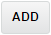 The Detail View pop-up window opens.At minimum, the Effective Date, Pay Type, and Amount fields must be completed. For definitions of each field, see the section titled “Dollars Detail Definitions.”Click Save.Adding a Mileage RecordTo add a single mileage record:Click the Add button.The Detail View pop-up window opens.At minimum, the Effective Date, Pay Type, and Total Miles OR Begin/End Miles must be completed. For definitions of each field, see the section titled “Mileage Detail Definitions.”Click Save.Adding Many RecordsAdding Many Dollars RecordsTo add many dollars records at once, it is best to use the Timesheet option.In the Main Navigation menu, open the Daily Procedures folder. Open Data Entry subfolder.Click on the Timesheet page. 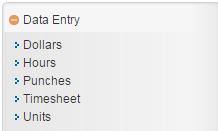 The Timesheet opens in a new window or tab within the browser.Use the drop down located on the second row of the Timesheet to select the worksheet to use. These are created and customized for each company, but will typically have a separate timesheet for dollars.Find the date of the dollars record, and fill in the applicable fields. For definitions of each field, see the section titled “Dollars Detail Definitions.”To add an additional record to the same day, use the Plus button located on the dollars block. 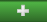 For more detailed information about using the Timesheet, see the “Timesheet” User Guide. Click Save.Adding Many Mileage RecordsTo add many mileage records at once, it is best to use the Timesheet option.In the Main Navigation menu, open the Daily Procedures folder. Open Data Entry subfolder.Click on the Timesheet page. The Timesheet opens in a new window or tab within the browser.Use the drop down located on the second row of the Timesheet to select the worksheet to use. These are created and customized for each install, but will typically have a separate timesheet for mileage.Find the date of the mileage record, and fill in the applicable fields. For definitions of each field, see the section titled “Mileage Detail Definitions.”To add an additional record to the same day, use the Plus button located on the mileage block. 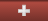 For more detailed information about using the Timesheet, see the “Timesheet” User Guide. Click Save.